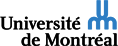 	École de criminologieBaccalauréat spécialiséSécurité et études policières(No. de programme 1-066-1-0, version 04)Descriptions des coursCRI 1006Méthodes et recherche en criminologie 3cr.Les notions de base de la recherche quantitative et qualitative en criminologie. Analyse, discussion et critique des différents types de données et techniques d'analyse en criminologieCRI 1050	Sociocriminologie 1	3 cr.Présentation des principales thèses sociologiques qui envisagent la question criminelle soit sous l’angle de l’explication des conduites criminelles, soit sous l’angle de la réaction sociale et du contrôle social.CRI 1100	Psychocriminologie	3 cr.Les principales contributions de la psychologie à la compréhension du comportement ou d’un style de vie délinquant. Le fonctionnement du moi délinquant. L’agression. Développement personnel et orientation criminelle.CRI 1511	Délinquance et facteurs criminogène3cr.Étude des mécanismes de l’émergence et du développement de la conduite délinquante. Analyse des facteurs criminogènes actifs.  Théories intégratives.CRI 1730	Victimologie	     3 cr.Le rôle des victimes dans la dynamique du crime et dans l’administration de la justice. Les conséquences de la victimisation. La réparation des préjudices. L’intervention psychosociale auprès des victimes. CRI 2410        Pénologie			       3 cr.Théories de la peine. Les politiques et les pratiques pénales à l’égard des délinquants adultes.  Efficacité des peines.CRI 2531	L’analyse stratégique en criminologie	     3 cr.Les décisions des délinquants. Le crime conçu comme un moyen en vue d’une fin. La rationalité du délinquant telle qu’elle se manifeste dans les situations pré-criminelles. La théorie de la dissuasion.CRI 3013	Analyse de la criminalité	3 cr.Stratégies d’analyse des variations de la criminalité dans le temps et l’espace. Analyse de la structure de la criminalité, analyse cartographique et analyse d’impact.CRI 3040	Trajectoire criminelles	3 cr.Le cours se veut une analyse des trajectoires et carrières criminelles communes, des délinquants impliqués dans une criminalité lucrative (criminalité acquisitive et de marché) permettant de comprendre le savoir-faire criminel et les motivations sous-jacentes.CRI 3201	Droits de la personne et criminologie	3 cr.Les droits de la personne. Leur impact sur le fonctionnement de l’administration de la justice et sur la pratique criminologique.CRI 3213	Initiation aux méthodes qualitatives	3 cr.L’entrevue et l’observation comme techniques de collecte des données en recherche en criminologie. Analyse documentaire. Initiation à l’analyse des données qualitatives.CRI 3305	Violences criminelles	3 cr.Théories, méthodes d’évaluation et de traitements reliés à l’agression et à la violence. Analyse de l’homicide, des agressions sexuelles et de la violence interpersonnelle.CRI3318	Méthodes quantitatives	3 cr.La logique de l’analyse à trois variables. Les méthodes de création d’échelles et de groupes. Protocoles et tests de recherche évaluative (analyse de variance). La régression multiple. Syntaxe SPSS.CRI 3341	Drogues et criminalité	3 cr.Les substances psychoactives, leurs effets et leurs rapports avec la conduite criminelle. Les conventions internationales et les lois canadiennes en matière de drogue. Les modèles conceptuels expliquant la relation drogue-crime.CRI 3361	Prévention du crime	3 cr.Cadre théorique et évolution de la notion de prévention en criminologie. L’analyse de divers programmes et leur efficacité. L’élaboration de projet en prévention.CRI 3495	Criminels et troubles mentaux	3 cr.Les troubles mentaux et leurs rapports avec la conduite criminelle. Initiation aux principales classifications des troubles mentaux. Étude critique des liens entre maladie mentale et criminalité. CRI 3540	Les minorités et la question criminelle	3 cr.Les rapports entre les minorités et la justice pénale. L’étude de la criminalité des groupes minoritaires et de la réaction sociale à leur égard. Sensibilisation à l’intervention auprès des membres de ces groupes.CRI 3950	Criminalité informatique	3 cr.Présentation des principales formes de criminalité informatique. Usages problématiques et criminels d'Internet. Législation et intervention policière dans le cyberespace. Impacts des nouvelles technologies sur le milieu criminel. DRT1002S-	Introduction au droit	3 cr.Notions de droit, de règle de droit. Sources de la règle de droit. Pouvoirs législatif, exécutif et judiciaire: composition et compétence. Éléments fondamentaux de droit civil et de common law.DRT 1222	Obligations 2	3 cr.Responsabilité contractuelle et extracontractuelle: conditions, cas d’exonération, partage. Gestion d’affaires, réception de l’indu, enrichissement injustifié. Exécution par équivalent de l’obligation. Régimes spéciaux de responsabilité.DRT 1224	Personnes physiques et famille	3 cr.Jouissance et exercice des droits civils. Droits de la personnalité. État et capacité des personnes physiques. Mariage, filiation, obligation alimentaire, autorité parentale, séparation de corps et divorce.DRT 1500-Z	Droit pénal général 1	3 cr.Sources et fondements du droit pénal. Impact du droit constitutionnel. Éléments fondamentaux de la procédure et de la preuve (fédéral et provincial). Principes fondamentaux gouvernant l’imposition de la peine.DRT 1501-Z	Droit constitutionnel 1	3 cr.Historique, sources et grands principes du droit constitutionnel canadien.DRT 1502	Droit constitutionnel 2	3 cr.Théorie générale du fédéralisme et du partage des compétences.  Introduction à la protection des droits et libertés.DRT 2500	Droit pénal général 2	3 cr.Principes fondamentaux de la responsabilité pénale. Étude des éléments constitutifs des infractions, de la notion de faute pénale et des principaux moyens d’exonération.DRT 3503	Libertés publiques 	3cr.Naissance et reconnaissance des droits et libertés fondamentales en Occident. Système général de protection au Canada et au Québec. Approfondissement de certaines libertés fondamentales.DRT 3505	Preuve et procédure pénales	3cr.Principes fondamentaux et règles gouvernant la recevabilité et l’administration des moyens de preuve et régissant le processus pénal tant lors des étapes antérieures au procès, qu’au procès puis en rappel. Impact de la Charte canadienne.DRT 3603	Rapports collectifs de travail	3cr.Étude des lois fédérales et provinciales sur les rapports collectifs de travail. Associations syndicales et patronales. Conventions collectives et décrets. Règlement des conflits. Responsabilité civile et pénale des parties.DRT 3804	Droit de l’environnement	3cr.Aspects juridiques de l’environnement: autorisations, contrôles, participation des citoyens, responsabilité civile et statutaire du pollueur, recours. Mécanismes de résolution des problèmes environnementaux.DRT 3806	Droit des professionnels	3cr.Historique et caractéristiques de l’organisation professionnelle au Québec. Monopole et déréglementation. Éthique, faute disciplinaire et faute civile. Responsabilité civile.GSP 1040	Technologie de la sécurité intérieure	3cr.Choisir et utiliser les technologies en analyse stratégique et les systèmes d’information, en matière de prévention, de détection, et de gestion. Maîtriser les applications des divers systèmes et des multiples moyens technologiques.GSP 3010	Résolution des problèmes en            3 cr. 	sécurité intérieureIntégrer le processus. Rassembler, analyser et contextualiser les données. Formuler le diagnostic. Choisir les avenues de solutions. Élaborer le plan d’action. Coordonner la mise en œuvre. Évaluer la mise en œuvre et l’atteinte des résultats.IFT 1912	Initiation aux bases de données	3 cr.Environnement de travail. Notions de base. Les commandes. Les formules. Les fonctions. Les graphiques. La gestion des données. Les tableaux croisés dynamiques. Les macrocommandes. Applications clé en main.IFT 1931	Initiation aux bases de données	3 cr.Environnement de travail. Notions fondamentales. Tables, requêtes, formulaires et rapports. Gestion d'une base de données. Programmation. Applications clé en main. Utilisation professionnelle.PHI 2990	Fond. et enjeux pratiques de l’éthique 	 Concomitant SIP2990                          1.5 cr.Développer la réflexion morale à partir d’une étude des principaux courants en éthique. Connaître l’éthique déontologique, conséquentialiste et l’éthique de la vertu. Comprendre les notions d’autonomie, de normes morales et les dilemmes moraux.PHI 3660 	Philosophie du droit	3 cr.Le droit, médiation entre la politique et l’éthique. Le droit des Anciens et des Modernes. Légalité et légitimité. Droit naturel et droit positif. Droit naturel et historicisme. Le droit de punir. Problèmes de justice distributive.POL 1951	Éléments de politique	3 cr.La spécificité du politique comme objet social d’analyse. Notions de conflit, de pouvoir et d’autorité. Identification des niveaux d’observations; les représentations, les attitudes et comportements, les règles du jeu, l’action structurée.POL 1953	Institutions politiques Canada - QuébecOrigines du régime constitutionnel canadien. Position du Québec dans la fédération. Les structures institutionnelles; la législature, le processus électoral, les formations politiques, le gouvernement, l’administration, le judiciaire.POL 1954	Politique internationale	3 cr.Théories générales et partielles. Définitions et typologies des États et des organisations internationales. Dimensions diplomatiques, juridiques, stratégiques et économiques des relations interétatiques.PSY 1075	Psychologie sociale	3 cr.Théories, méthodes et postulats de base. Influence des facteurs sociaux sur l’individu. Processus interpersonnels. Processus de groupe. Psychologie sociale et problèmes contemporains.PSY 1951	Relations interpersonnelles	3 cr.Perception de l’autre. Processus d’affiliation. Effet des premières rencontres. Développement, maintien et fin des relations d’amitié et d’amour. Examen des principales théories et méthodes dans l’étude des relations interpersonnelles.SIP 1000	Sécurité intérieure: nature et mission	3 cr.Notions de sécurité intérieure, de maintien de l’ordre, de police, de paix publique, de prévention et de répression. Survol historique. Le privé et le public. Imputabilité, légitimité et contrôle de la police et de la sécurité.SIP 2010	Gestion en sécurité intérieure	3 cr.Fonctionnement efficace d’une organisation en relation avec son environnement. Rôles et fonctions principales du gestionnaire: planification, organisation, direction et contrôle.SIP 2030	L’organisation de l’enquête	3 cr.Vision d’ensemble de l’enquête criminelle. La coordination et l’articulation des éléments. Le constat criminel, l’interrogatoire, la recherche, l’arrestation, la perquisition, les notions de police technique. Les facteurs de succès.SIP 2040	Sécurité et cadre normatif	3 cr.Le cadre normatif régissant les activités sécuritaires publiques et privées, les intérêts et les valeurs de l’individu protégé par ce cadre, acteurs et instances appliquant le cadre normatif, les sanctions prévues pour en réprimer la violation.SIP 2050	Mouvements sociaux, violence et sécurité 3 cr.La typologie des menaces et des violences d’ordre politique. Leur histoire. Les réponses institutionnelles qui y sont apportées, leur articulation et leur efficacité.SIP 2080	La sécurité privée	3 cr.Le marché de la sécurité: offre et demande. Les besoins de sécurité privée: commerces, usines, campus, centres d’achat… L’inspection de sécurité, les systèmes de surveillance et de contrôle d’accès, le plan de crise, la technologie.SIP 2085         Police transnationale		     3 cr. Globalisation de la criminalité et globalisation de la police. Organisations policières transnationales. Marché international de la sécurité privée. Ententes multilatérales sur la sécurité. Effets du contexte géopolitique sur la sécurité intérieure.		SIP 2242	Gestion de crises et plan d’urgence	 3 cr.La nature de la crise. Aggravation et escalade. Perte de contrôle. Cellule de crise. Plan d’urgence. Études de cas.SIP 2990	Éthique appliquée en sécurité intérieure	Concomitant SIP2990                                      	1.5 cr.Développer la réflexion éthique en sécurité intérieure. Définir des actions impartiales, intègre et diligentes. Se familiariser avec les dilemmes éthiques : pouvoir discrétionnaire, discrimination, emploi de la force en situation d’autorité.SIP 3001	Préparation au stage	3 cr.L’étudiant doit entreprendre les démarches nécessaires à la réalisation de son projet de stage pratique. Il doit formuler des objectifs personnels et rédiger un contrat pédagogique.SIP 3006 	Stage en intervention	6 cr.Préalable : SIP3001	Concomitant : SIP 3100L’étudiant effectue un stage d’intervention dans le milieu de la sécurité intérieure.SIP 3012	Équipe de travail en sécurité intérieure	3 cr.Les habiletés relationnelles et politiques pour intervenir auprès d’équipes de travail: leadership, dynamique, mobilisation, empowerment, délégation, animation de groupe.SIP 3020	Évaluation en justice pénale et sécurité	3 cr.La mesure de la qualité, de la mise en oeuvre et de l'efficacité des projets et programmes dans le champ de la sécurité intérieure et de la criminalité. SIP 3030	Les crimes contre la personne	3 cr.Le processus d'enquête entourant les crimes majeurs et techniques d'enquêtes spécialisées. Comprendre le processus d’enquête pour les agressions sexuelles, les incendies criminels et les homicides. La seconde partie du trimestre porte sur les entrevues d’enquête, l’évaluation de la crédibilité et de la menace.SIP3040	 Régulation de la criminalité économique 3 cr.La prévention, la détection, la répression et la réparation permettant d’agir sur le volume et les effets néfastes de crimes non violents et astucieux, comme la fraude, visant l’enrichissement illégitime aux dépens d’autrui.SIP 3050	Criminalistique	3 cr.Identification, scène de crime, dactyloscopie, empreintes génétiques, toxicologie, balistique, marques et empreintes, incendies, explosifs, drogues, faux documents.SIP3060 Exploitation des systèmes d’information 3cr.Traitement des bases de données de la criminalité à l’aide d’outils technologiques. Analyse cybernétique de la criminalité. Gestion de l’informationSIP 3070	Organisation de la sécurité intérieure3cr.La structure et l’organisation de la sécurité intérieure. Le fonctionnement interne des organisations de sécurité. Les stratégies d’action intra et interinstitutionnelles. La coopération internationale.SIP 3071	Question de sécurité intérieure	3 cr.Séminaire permettant à l'étudiant d'approfondir certaines matières du domaine de la sécurité intérieure. SIP3090	Le renseignement	3 cr.L’histoire et les pratiques du renseignement dans le domaine de la sécurité privée et publique. La communauté canadienne du renseignement et le processus cyclique du traitement de l’information.SIP 3100	Rétroaction de stage	3 cr.Supervision en petits groupes. L’actualisation des connaissances théoriques dans la pratique. Réflexion sur les habiletés personnelles et professionnelles. SIP 3242	Plan de continuité des activités	3 crPlanification de la continuité des activités et relève opérationnelle pour assurer la prestation des services ou produits cruciaux pendant une perturbation afin de sauvegarder des installations, données et biens.SOL 2410	Classes et mouvements sociaux	3 cr.Classes sociales, rapports de classe, mouvements sociaux. Caractéristiques des sociétés industrielles: évolution en fonction des rapports sociaux déterminants, principaux problèmes et conflits sociaux, place et fonction du mouvement ouvrier.2017-01-28